障がいのある方の表現活動を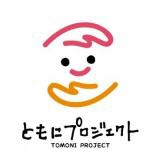 　　　　　　　　　　　　　　　　　ご紹介ください！みなさんはどんな表現活動を行っていますか？新潟市では、障がいのある方の表現活動の調査と作品の展示を行います。ご自身の表現活動はもちろん、みなさんの周りで表現活動を行っている方もご紹介ください。「これって作品って呼べるのかな？」「何を表現しているかわからないけど・・・？」そう思うようなものでも、ぜひ教えてください。新潟市では市内で表現活動をしている障がいのある方の作品を展示し、その活動を広く知っていただくことで、障がいの有無に関わらず多様性を認め合う社会の実現を目指しています。今回は、回答いただいた方の中から１０名程度の方に作品の制作をお願いし、その制作の様子を撮影した動画と作品を一緒に展示し、市民の皆様からご覧いただく予定です。（作品展示のみとなる場合あり）提出方法  以下の必要事項を記載の上、別紙の作品紹介用の台紙を添付の上５月２８日（金曜）までに、Email、郵送、FAXのいずれかの方法でご提出ください。【ご紹介者】保護者・担当者名等：　　　　　　　　　　　　　　　施設名：　　　　　　　　　　　　　　　　　　　　ＴＥＬ：　　　　　　　　　　　　　　　　　e-mail：　　　　　　　　　　　　　　　　　　提出・お問い合わせ先：新潟市文化スポーツ部文化政策課文化創造推進室  担当：内藤、大内　　　　　　　　　　　〒951-8554  新潟市中央区古町通7番町1010番地　古町ルフル5階                      TEL：025-226-2624  FAX：025-226-0066　　　　　　　　　　　e-mail：bunka@city.niigata.lg.jp実施者：新潟市（文化政策課、障がい福祉課）　協力：アーツカウンシル新潟（（公財）新潟市芸術文化振興財団）作家名(本名)ふりがな住所〒　　　　－　　　　　　　　　　　　　　　　　　　　　e-mail：新潟市　　　　区　　　　　　　　　　　　　　　　　　　TEL：　　（　　　）〒　　　　－　　　　　　　　　　　　　　　　　　　　　e-mail：新潟市　　　　区　　　　　　　　　　　　　　　　　　　TEL：　　（　　　）〒　　　　－　　　　　　　　　　　　　　　　　　　　　e-mail：新潟市　　　　区　　　　　　　　　　　　　　　　　　　TEL：　　（　　　）生まれ年年生まれ障がい区分身　体　・　知　的　・　精　神その他（　　　　　　　　　　）次頁の「いただいた情報の活用方法と個人情報の取扱いについて」次頁の「いただいた情報の活用方法と個人情報の取扱いについて」次頁の「いただいた情報の活用方法と個人情報の取扱いについて」同意する　　　・　　　同意しない